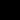 Расшифровка отдельных показателей отчета о целевом использовании полученных средств Лист представляется при наличии расшифровок 